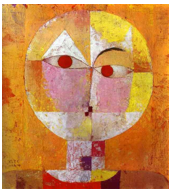 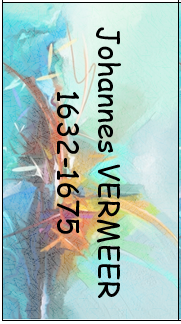 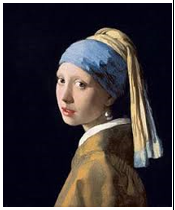 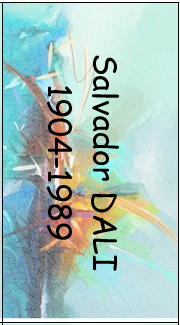 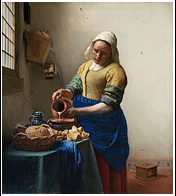 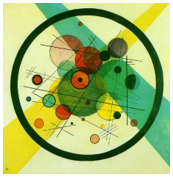 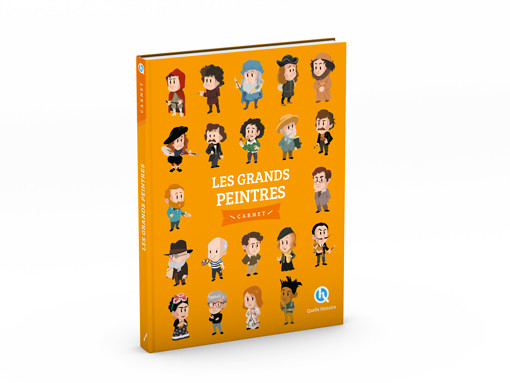 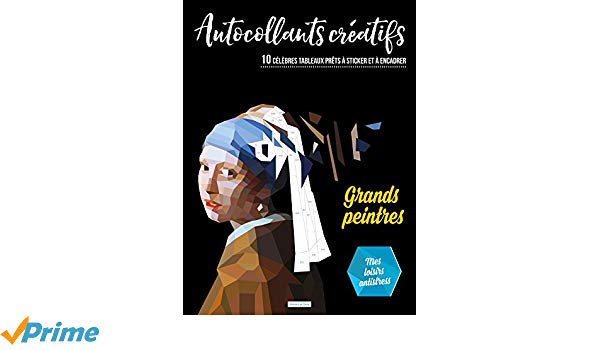 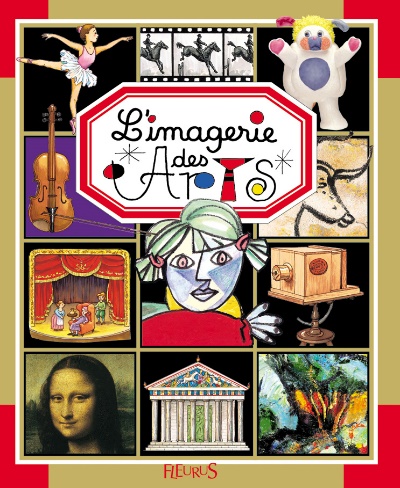                                                       +        +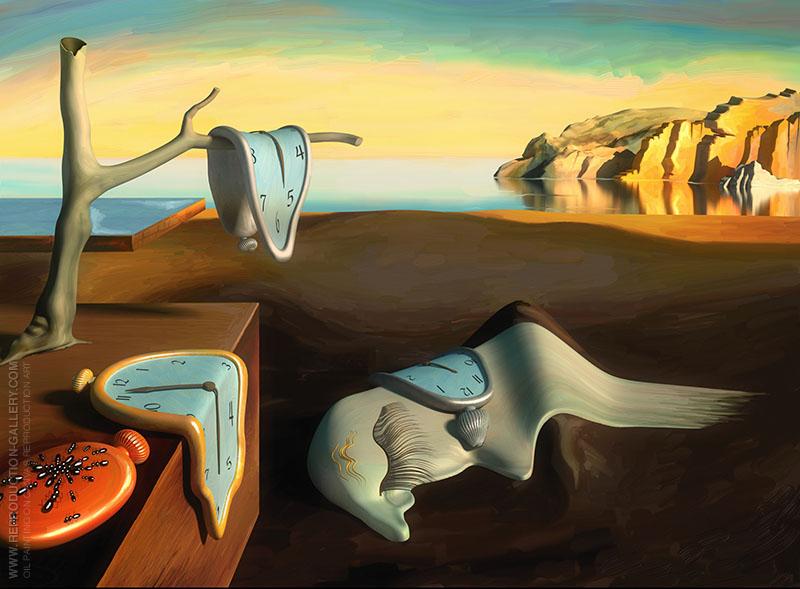 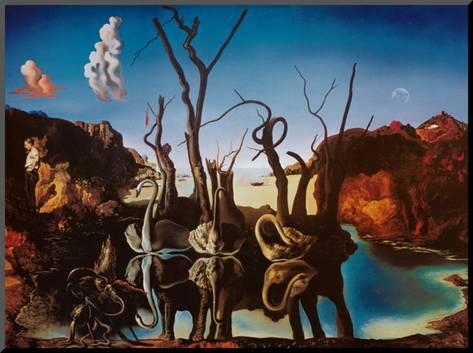 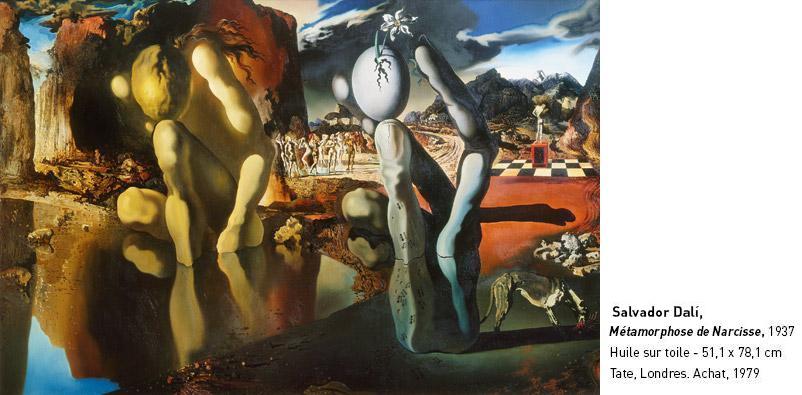 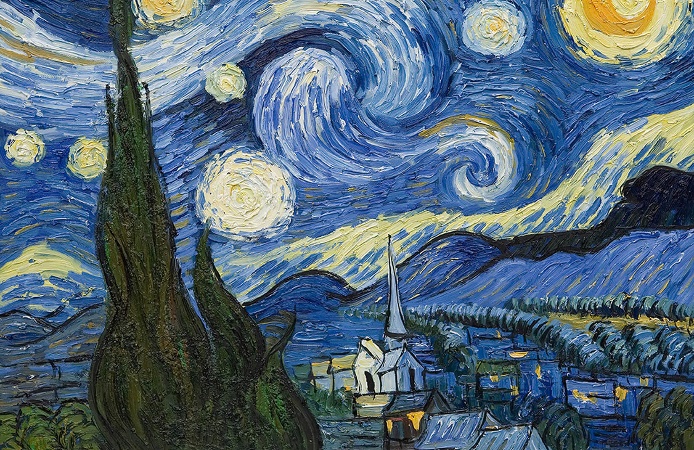 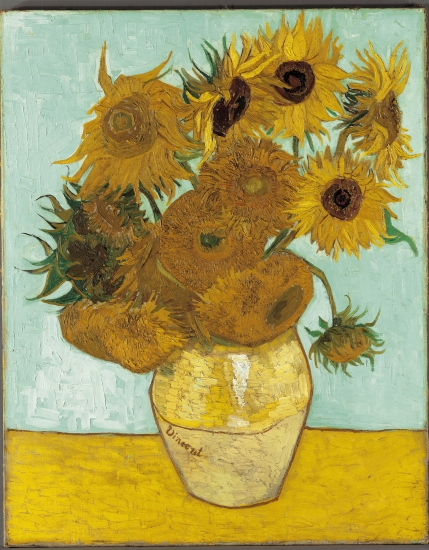 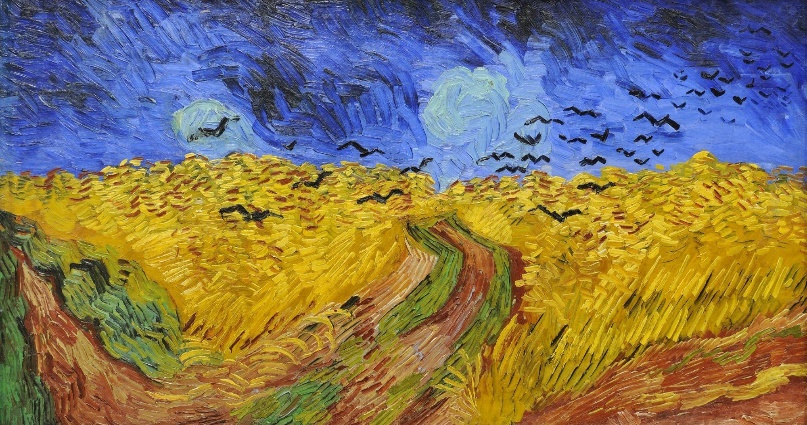 La métamorphose de Narcisse1937SurréalisteCygnes se reflétant en éléphants1937SurréalisteLa persistance de la mémoire1931SurréalisteChamp de blé aux corbeaux1890ImpressionnisteLes tournesols1888ImpressionnisteLa nuit étoilée1889Impressionniste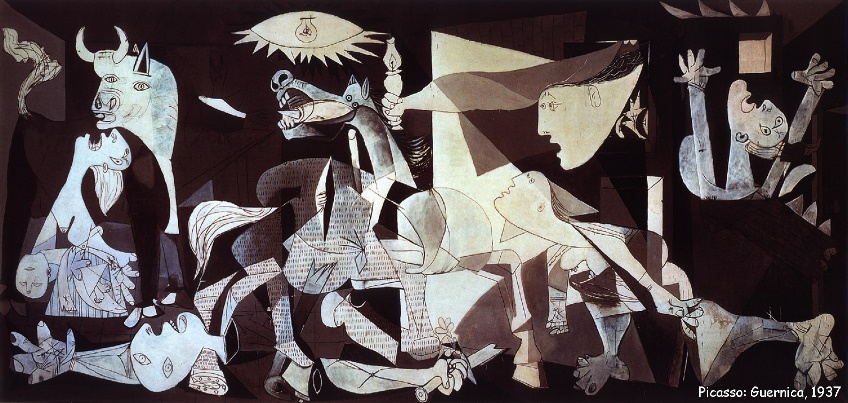 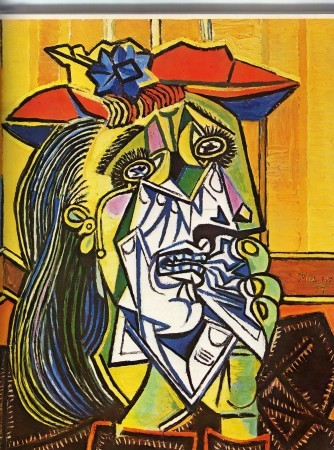 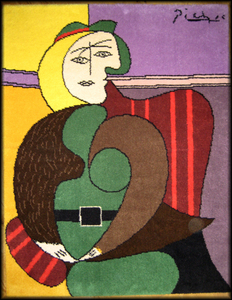 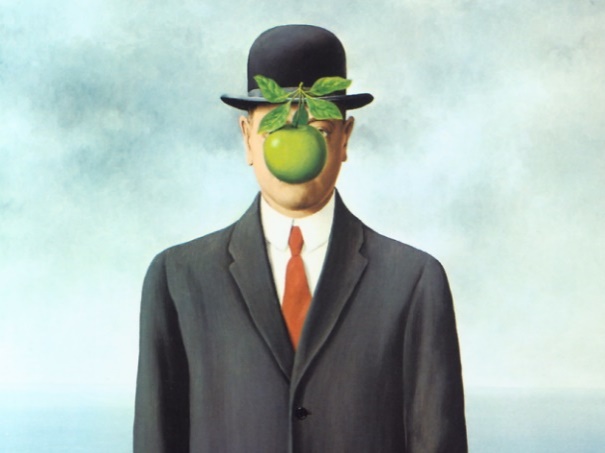 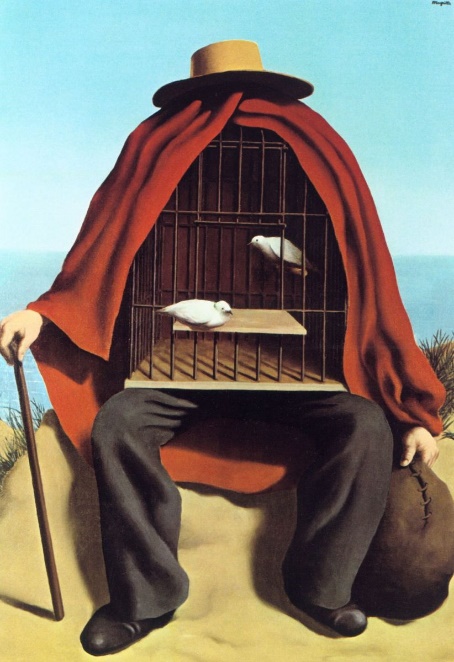 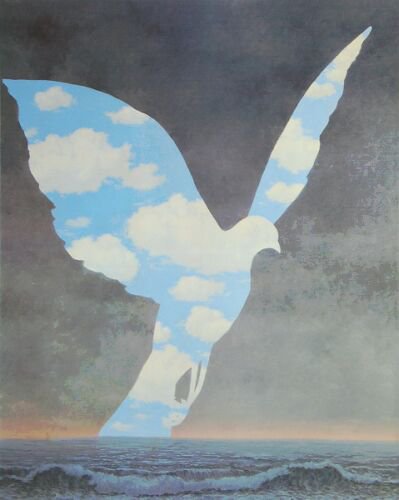 Femme assise dans un fauteuil rouge1931CubisteLa femme qui pleure1937CubisteGuernica1937CubisteL’oiseau de ciel1966SurréalisteLe thérapeute1941SurréalisteLe fils de l’homme1964Surréaliste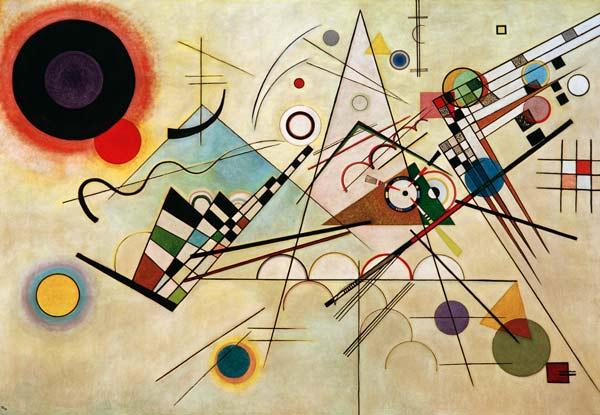 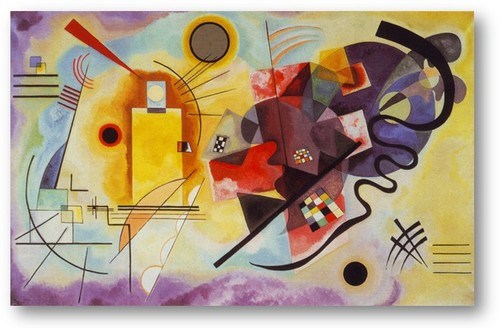 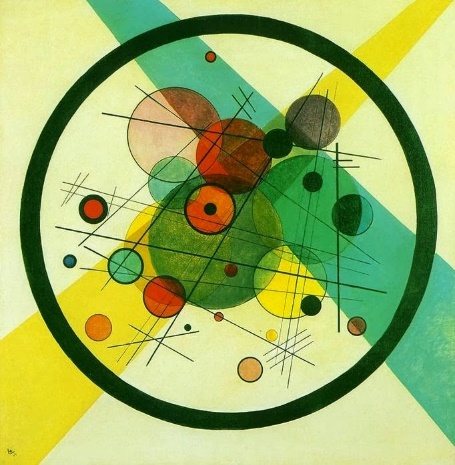 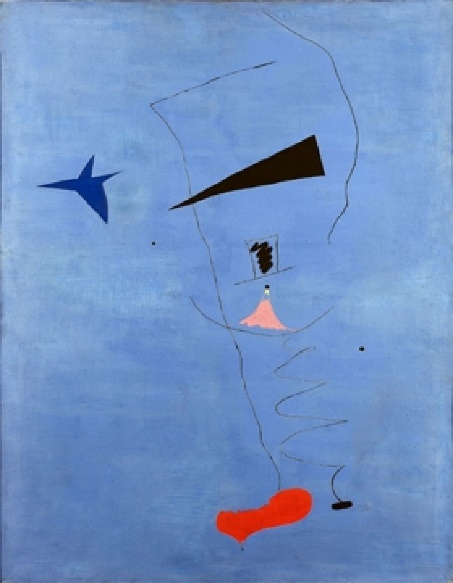 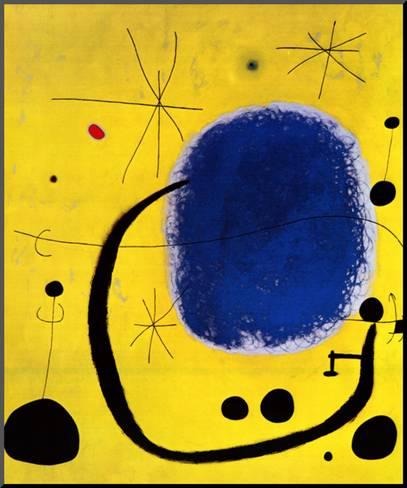 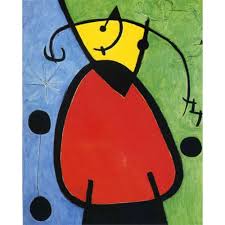 Cercles dans un cercle1925Art abstraitJaune rouge bleu1925Art abstraitComposition VIII1923Art abstraitThe birth of day1968Art abstraitL’or de l’azur1967Art abstraitBlue star1963Art abstrait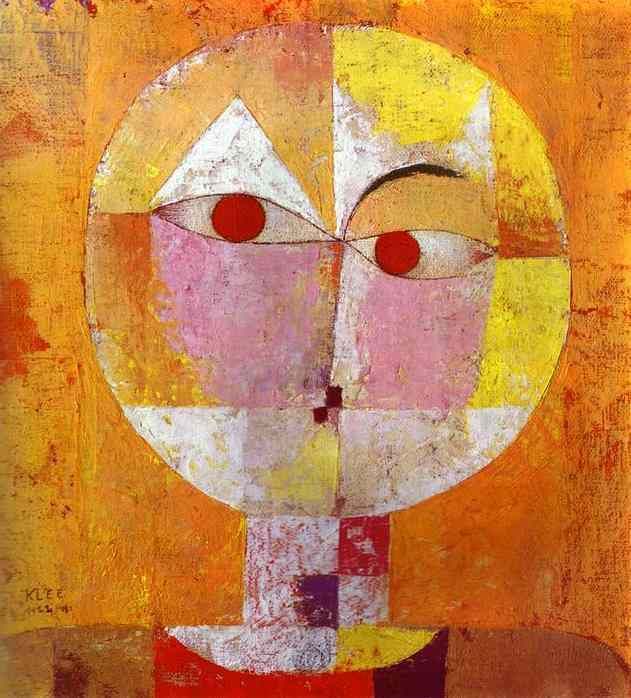 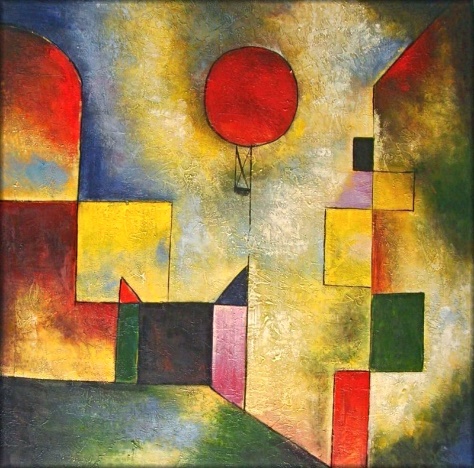 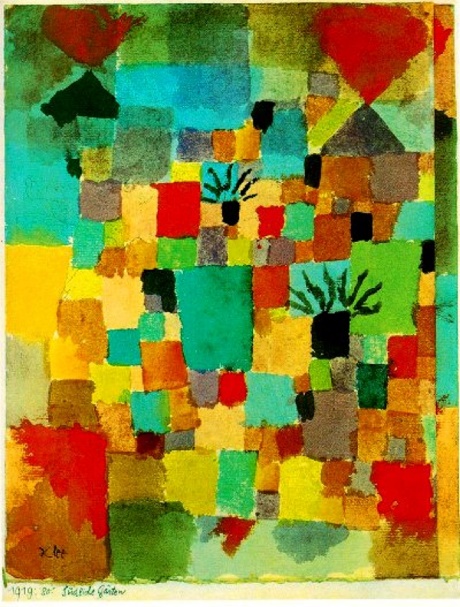 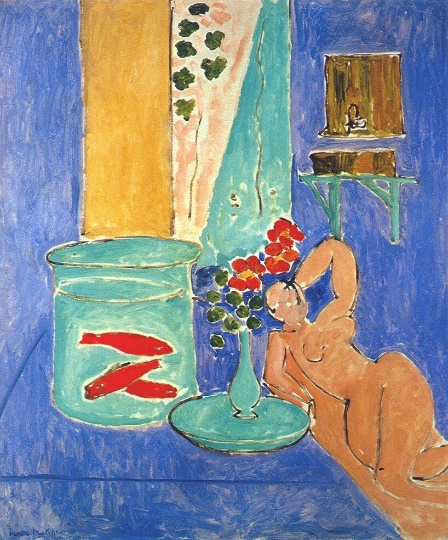 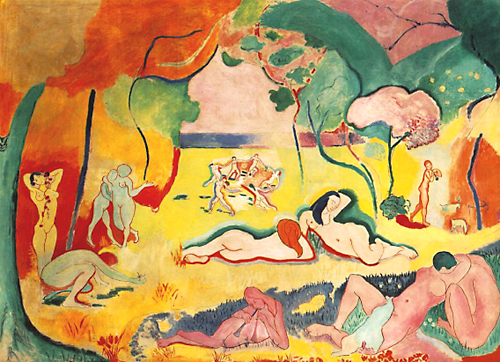 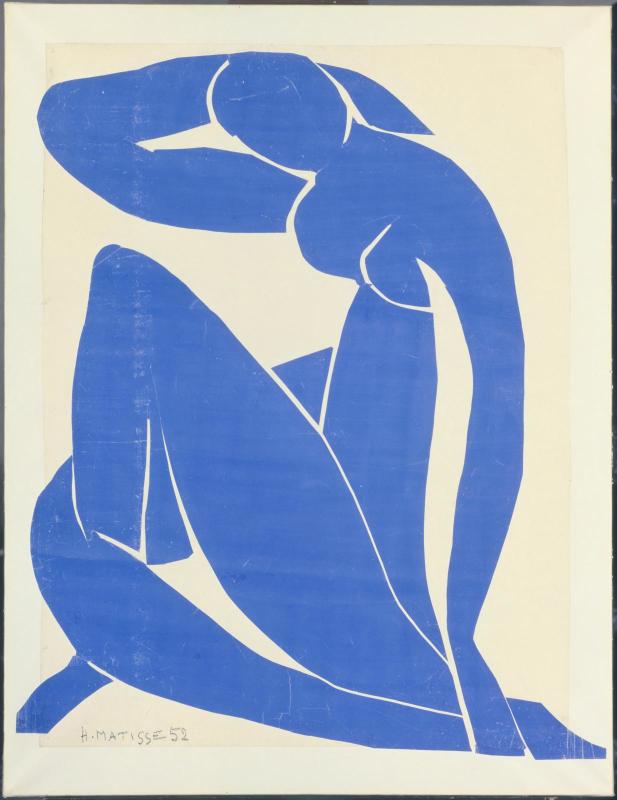 Southern gardens1919CubisteBallon rouge1922CubisteSenecio1922CubisteL’œuvre nu bleu1952Art abstraitLa joie de vivre1906FauvistePoissons rouges et sculpture1912Fauviste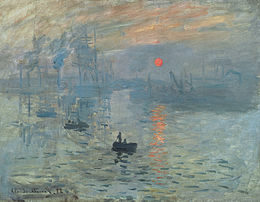 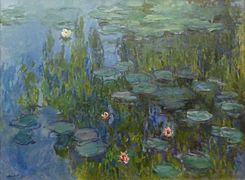 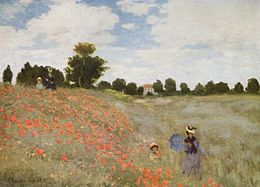 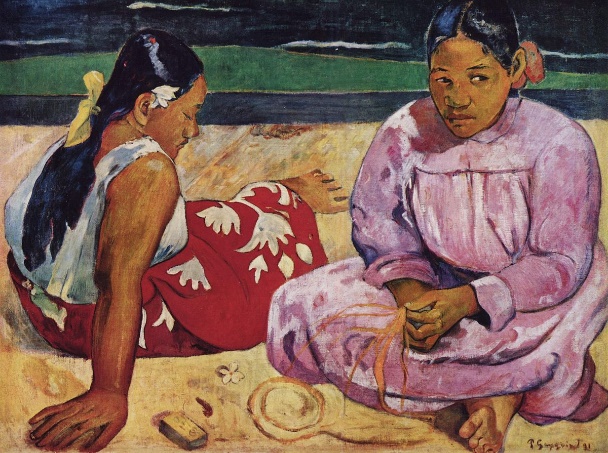 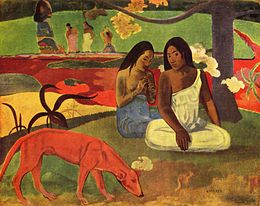 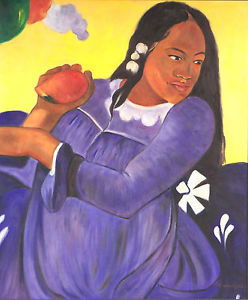 Les coquelicots1873ImpressionnsiteLes nymphéas1914-1926ImpressionnisteImpression soleil levant1872ImpressionnisteVahine no te vi1892PostimpressionnisteArearea1892PostimpressionnisteFemmes de Tahiti1891Postimpressionniste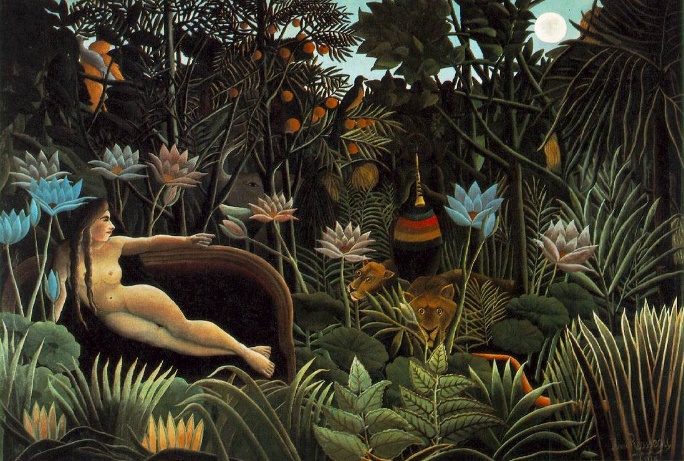 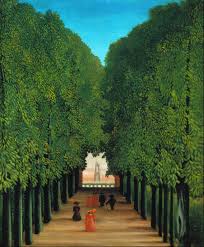 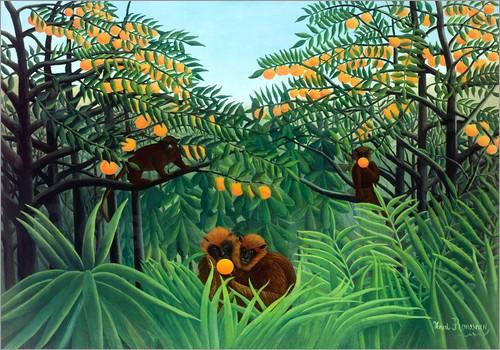 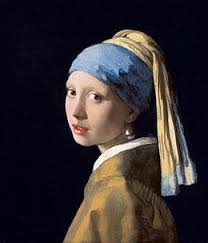 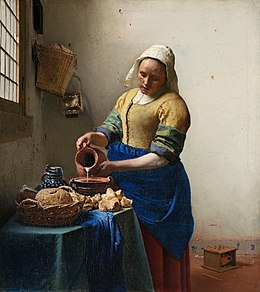 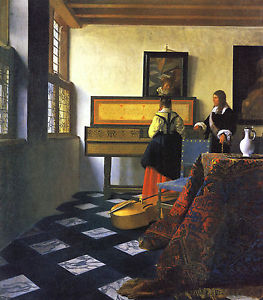 Les singes dans la jungle1909Art naïfL’avenue du parc St Cloud1908Art naïfLe rêve1910Art naïfLa leçon de musique1665BaroqueLa laitière1658BaroqueLa jeune fille à la perle1665BaroqueVincent VAN GOGH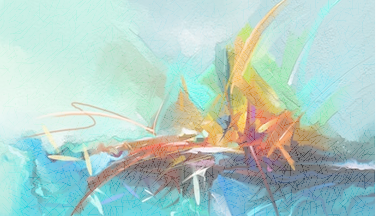 1853-1890Paul KLEE1879-1940Salvador DALI1904-1989Henri MATISSE1869-1954René MAGRITTE1898-1967Pablo PICASSO1881-1973Le douanier ROUSSEAU1844-1910Claude MONET1840-1926Vassily KANDINSKY1866-1944Johannes VERMEER1632-1675Paul GAUGUIN1848-1903Joan MIRO1893-1983